		Gottesdienstordnung 		vom 12.11.2022 bis 04.12.2022 		Pfarrgemeinde St. Josef Bamberg-Gaustadt		33. Woche im Jahreskreis C
Christkönigssonntag und 1. Adventssonntag12.11.	Samstag	Hl. Josaphat, Bischof von Polozk in Weißrussland, Märtyrer	16:00	Portug. Eucharistiefeier  13.11.	Sonntag	33. Sonntag im JahreskreisMal 3, 19-20b / 2 Thess 3, 7-12  / Lk 21, 5-19 	Zählung der Gottesdienstteilnehmer	10:00	Eucharistiefeier mit dem VDK Gaustadt  für ++ Katharina u. Johann Eisentraut u. Angeh. / (für ++ Antonie u. Josef Mackert)16.11.	Mittwoch	Hl. Margareta, Königin von SchottlandKapelle	18:30	Pfarrgottesdienst19.11.	Samstag	Hl. Elisabeth, Landgräfin von Thüringen	16:00	Portug. Eucharistiefeier20.11.	Sonntag	ChristkönigEz 34, 11-12. 15-17 / 1Kor 15, 20-26. 28  / Mt 25, 31-46 	Kollekte für das Bonifatiuswerk	10:00	Eucharistiefeier  für ++ Uschi Wunsch u. Angeh. / (für + Paul Zachas) / (für ++ Marek u. Janina Usarewicz) / (für ++ Familie Trunk u. Thierauf) 23.11.	Mittwoch	Hl. Kolumban, Abt, Glaubensbote, hl. Klemens I., Papst, MärtyrerKapelle	18:30	Pfarrgottesdienst26.11.	Samstag	Hl. Konrad u. hl. Gebhard, Bischöfe v. Konstanz	16:00	Portug. Eucharistiefeier27.11.	Sonntag	1. AdventssonntagJes 2, 1-5 / Röm 13, 11-14a  / Mt 24, 37-44 (KF: 24, 29-44) 	Kollekte für die Pfarrei	10:00	Eucharistiefeier  nach Meinung / (für ++ Johann, Anna u. Wolfgang Brießmann) / (für ++ Andreas, Eva und Gisela Prell) / (für ++ Maria Baumgärtner u. Angeh.) / (für + Margarete Mackert)	14:30	Taufe für Elena Schloßmacher  	18:00	Jugendgottesdienst gestaltet von Jugendlichen für Jugendliche 30.11.	Mittwoch	Hl. Andreas, ApostelKapelle	18:30	Pfarrgottesdienst mit den kirchl. Angestellten03.12.	Samstag	Hl. Franz Xaver, Ordenspriester, Glaubensbote in Indien und Ostasien	14:30	Taufe für Rosa u. Patrizia Esposito u. Malia Neubauer	16:00	Portug. Eucharistiefeier  04.12.	Sonntag	2. AdventssonntagJes 11, 1-10 / Röm 15, 4-9  / Mt 3, 1-12 	Kollekte für die Pfarrei	10:00	Eucharistiefeier  für ++ Familie Sterzl, Schmitt u. Binder / (für ++ Anni Senninger u. Eltern) / (für + Georg Loch) / (für ++ Dieter Höppel, Eltern u. Angehörige) / (für + Barbara Pfuhlmann) / (für + Martin Bergmann u. Angeh.)Beichtgelegenheit jederzeit nach VereinbarungPfarrliche Termine:Stellenausschreibung:Im katholischen Seelsorgebereich Bamberger Westen wird für die Kirchenstiftung unsere Liebe Frau in Bamberg zum nächstmöglichen Zeitpunkt ein/e Mesner bzw. Mesnerin (m/w/d) in unbefristeter Anstellung mit Vollzeit 39 Stunden/6  Tage-Woche), ggf. auch Teilzeit gesucht.Sie fühlen sich angesprochen? Dann sollten wir uns unterhalten!
Bitte senden Sie uns Ihre vollständigen Bewerbungsunterlgen vorzugsweise per E-Mail (pdf-Dokument) an: astrid.benkard@erzbistum-bamberg.deWeitere Informationen erhalten Sie auf unserer Homepage.
www.sb-bamberger-westen.de/aktuelles/stellenangeboteHausgebeteAm Montag des 1. Advent laden die bayrischen (Erz-)Diözesen wieder alle Gläubigen zu einem adventlichen Hausgottesdienst ein, um sich auf das Fest der Geburt Jesu einzustimmen. "Friede sei in deinem Haus. " ist der Titel des Hausgebetes im Jahr 2022. Das Hausgebet kann sowohl in der Familie, als auch in den Gruppen und Kreisen (z.B. Familienkreis, Verbandsgruppe) der Gemeinde, im Krankenhaus und Seniorenheim gefeiert werden.Als Zeichen der Verbundenheit und des gemeinsamen Beginns in der Erzdiözese sind die Verantwortlichen eingeladen, um 19.30 Uhr die Kirchenglocken zu läuten.Bei Fragen und Anregungen wenden Sie sich bitte an die Hauptabteilung Seelsorge, Fachbereich Gemeindekatechese, Thomas Höhn, 0951/502 2111, gemeindekatechese@erzbistum-bamberg.de .Öffnungszeiten Pfarrbüro St. Josef Bamberg-GaustadtDas Pfarrbüro ist ab Donnerstag, 10.11.2022 vorübergehend geschlossen!!!In dringenden Notfällen, besonders im Trauerfall erreichen Sie das Dompfarramt unter der Tel.-Nr. 0951 2995590.Vielen Dank für Ihr Verständnis!!!Die Notfallseelsorge ist 24 Stunden täglich über die Tel. Nr. 0800 1110111 erreichbar.Aktuelle Meldungen finden Sie auf unserer Homepage:www.sb-bamberger-westen.deMi. 16.11.14:00hPfarrsaalKurs: „Mit Spaß in die 2. Lebenshälfte“14:30hPfarrsaalSenioren: gemütliches Beisammensein bei Kaffee, Wein und MusikSa. 19.11.14:00hPfarrsaalFrauenbund: Filmenachmittag bei Kaffee und Kuchen.Mi. 23.11.14:00hPfarrsaalKurs: „Mit Spaß in die 2. Lebenshälfte“17:00hPfarrsaalOrganistenbesprechungSo. 27.11.14:30hPfarrsaalObst- u. Gartenbauverein Gaustadt: Adventsfeier18:00hPfarrkircheJugendgottesdienstMo. 28.11.ZuhauseHausgebet: „Friede sei in deinem Haus“Mi. 30.11.14:00hPfarrsaalKurs: „Mit Spaß in die 2. Lebenshälfte“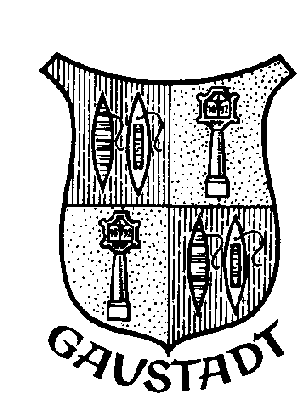 Katholisches Pfarramt Gaustadt St. JosefDr.-Martinet-Str. 13a - 96049 Bamberg-GaustadtRechts neben dem Seiteneingang der KircheTel.: +49 (0951) 96588-0 – Fax: +49 (0951) 96588-32
IBAN: DE54 7705 0000 0000 1305 34BIC: BYLADEM1SKB
Kto. Nr. 130534 bei der Sparkasse Bamberg,
BLZ 770 500 00
Helmut Hetzel, leitender Pfarrer
http://www.sb-bamberger-westen.de
st-josef.gaustadt@erzbistum-bamberg.deWeihnachtsbaum gesucht!!!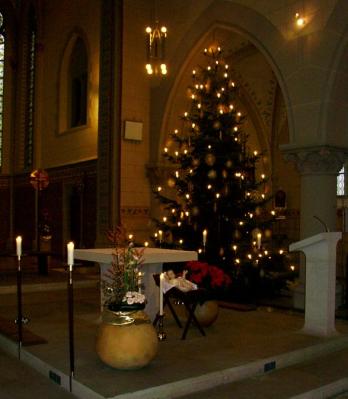 Wie in jedem Jahr ist unsere Pfarrei auf der Suche nach Weihnachtsbäumen auf Spendenbasis. 
Egal ob Fichte oder Tanne sollte der Baum jedoch eine Gesamthöhe von 10 Metern nicht überschreiten.Wenn Sie einen Baum abgeben wollen, wenden Sie sich bitte an unseren Mesner Herrn Göppner.Gerne kommen wir zur Begutachtung vorbei. Die Bäume werden dann Anfang Dezember nach Absprache abgeholt. 